III. FELADATLAPBEKÜLDÉSI HATÁRIDŐ:2020. február 28.FELADATSORBart Templeton a hajókorlátra könyökölt. A vontatóhajók óvatosan, lassan húzták a Kanimblát a móló felé. A parton várakozó tömeg a távolból még egy foltba olvadt össze.  Mögöttük a háztetők csillogva váltak ki a hajóárbócok rengetegéből. Fölöttük Sydney városának az égre kirajzolódó körvonalai úgy csüngtek alá, mint festett színpadi díszlet a reggeli fényben: a Moreton-öböl fügefái sötéten rajzolódtak ki a Macquarie folyó partjának pázsitján; ott húzódott a hegyfoknak a Wooloomooloo öbléig leereszkedő hajlata összevissza épült házaival; templomtornyok nyúltak bele a sápadt égbe, amelyre a gyárkémények kusza füstábrákat firkáltak. Mindezt jól ismerte, és most mégis váratlanul, újszerűén hatott rá. A vontatók egyre közelebb húzták a csapatszállító hajót a mólóhoz. Bart tehát hazatért.  S jóllehet ez a megszállási kiruccanás Japánba olyan volt, mint valami társas kirándulás, Bartban ezúttal is egy nagyon régi visszatérés nyomasztó emléke elevenedett fel: amikor először érkeztek vissza a dzsungelharcokból a Kokoda-csapásból, soraikból többen hiányoztak, mint ahányan megmaradtak.  Azóta minden hazatérésére rávetette árnyékát azoknak a bajtársaknak az emléke, akik nem jönnek vissza soha többé. Úgy tért vissza, ahogy elment — rang nélkül.  A fejesek ugyan nem egyszer nagyon komolyan megkísérelték, hogy tiszti iskolába küldjék, őt azonban csöppet sem vonzották a sarzsival járó előnyök. A hadsereg is csak ugyanolyan pocsék dolog volt, mint minden egyéb, s az egyetlen jó az volt benne, hogy az embernek cimborái akadtak.  Minek kockáztassa ezek elvesztését az előléptetés meg a tiszti étkezde kedvéért? Egy pillantást vetett a hajó oldalán felsorakozó, khaki egyenruhás katonákra, akik pillanatnyilag még feszült csendben álltak.  Ők is hazatértek.  Sokuknak arcán azonban ugyanazt a nyugtalanságot és bizonytalanságot olvasta, amely őt gyötörte.  Ennek a rossz érzésnek nincs alapja — gondolta zavartan.  Mégis, mióta először érintették az ausztráliai partot, ez motoszkált benne.  A rossz érzés egyre inkább elhatalmasodott rajta, miközben az északi partvidéket figyelte, ahol a távoli hegyek elmosódottan folytak egybe a felhőkkel, és tekintetével követte a komor szirtfokok közé beékelődő magányos öblök elefántcsont-fehér hajlatait, a ritka part menti helységeket, amelyek nappal úgy festettek, mint játékvárosok, a sötétben pedig fényben csillogó diadémokként ragyogtak. Ez az érzés még fokozódott azon a reggelen, amikor a Manly-öböl mögött sötét foltként bukkantak fel a Norfolk-sziget fenyői, és a felkelő nap fényében sok színben játszva bontakoztak ki a homályból a Nagy Szirtek.(Dymphna Cusack: Ketten a halál ellen; Letölthető: phttps://bit.ly/3aUO7VU)Olvassátok el a regényt, majd jelöljétek meg a helyes válaszokat.				            10 pontHol várta Jan Bartot hazaérkezésekor?A tömeg első sorában.A raktár falánál.A móló elején.Ki bocsátotta Bart és Jan rendelkezésére a halászkunyhót, ahol tíz napot tölthettek együtt?Chilla, Bart bajtársa.Doreen, Jan nővére.Bart édesapja.Hogyan próbálta Bart meggyőzni Jant, hogy fogadja el tőle az anyagi segítséget a szanatórium kifizetésére?Megkérte a Jan kezét.Megkérte a Doreen kezét.Megvásárolta a házukat.Mi volt a neve az első kórháznak, ahova Jant négy hétre befektették?Tarakan.Fenyvestető.Locklynn.Hogy hívják a Fenyvestető szanatórium főnővérének kutyáját?Kócos.Wawn.Linda.Laide doktor szerint mi a tbc három orvosa?Pihenés, friss levegő, séta.Pihenés, diéta, friss levegő.Pihenés, diéta, nevetés.Minek a rövidítése az F.P., Magda macskájának a neve?Fekete Péter.Forró Palacsinta.Fekete Piac.Milyen ajándékot küldött Bart Jannak, amikor először engedték meg a lánynak, hogy naponta két órára felkeljen?Pongyolát.Parfümöt.Kalapot.Ki volt Duggin nővér?Ápoló.Főnővér.Apáca.Milyen munkát talált Bart Springvaleben?Sofőr.Kisegítő.Ápoló.Írjatok recenziót a regényről, melyet egy iskolaújság „Könyvajánló” rovatában lehetne közölni. (max. 100 szó)											              5 pont„…amikor először érkeztek vissza a dzsungelharcokból a Kokoda-csapásból, soraikból többen hiányoztak”Mikor zajlott a Kokodai csata?								              1 pontHol helyezkedik el Kokoda?								              1 pontAUSZTRÁLIA										                           6 pontMikor ünneplik Ausztrália napját?Nevezzetek meg öt ausztrál származású híres személyiséget a sport vagy zene világából!Említsetek öt, csak Ausztráliában élő állatot!Köztudott, hogy Ausztrália egy nyersanyagokban gazdag ország, így a bányászat nagyon fontos szerepet játszik a kontinensnyi ország gazdaságában és gazdagságában. Soroljatok fel legalább 6 olyan nyersanyagot, amelyet az országban kitermelnek.						              3 pontAusztrália egyik geológiai nevezetessége egy nagy vörös színű tanúhegy. Mi a neve, milyen kőzetből áll és miért vörös színű?										              3 pontMi a neve az ország legnépszerűbb „kennivaló” élelmiszerének? Miből készül?		             2 pontMagyarázzátok meg a sarzsi és a diadém szavak jelentését.					             2 pont „A fejesek ugyan nem egyszer nagyon komolyan megkísérelték, hogy tiszti iskolába küldjék,…”    4 pontSoroljatok fel öt haditengerészeti rendfokozatot, feltüntetve tiszt alatti és fölötti fokozatot is.     „ a Moreton-öböl fügefái sötéten rajzolódtak ki a Macquarie folyó partjának pázsitján;”	              5 pontNevezzetek meg öt ásványi anyagot és öt vitamint, amelyek a fügében megtalálhatóak! 	             Az világ aggódva kíséri figyelemmel a hónapok óta pusztító ausztrál erdő- és bozóttüzeket.	 6 pont	Soroljátok fel a tűzvész 3 lehetséges beazonosított okát egy-egy mondatban megmagyarázva.Milyen megoldásokkal próbálták megfékezni a tüzet, megmenteni a lakosságot és az állatokat? Soroljatok fel 3 megoldást egy-egy mondatban megmagyarázva.FELADATSORTekintsétek meg az alábbi kisfilmet: Szelektív hulladékgyűjtés: https://bit.ly/36qWIfnA kisfilm bemutatásával kampányoljatok iskolátokban úgy, hogy minél több diákhoz szóljatok, és igyekezzetek minél kisebb osztályokat bevonni. A cél a szelektív hulladékgyűjtésre való minél gyakorlatiasabb  felhívás legyen, időtartama ne haladja meg a 20 percet.A kampány tartalmazza az alábbiakat:kisfilm bemutatásagyakorlati bemutató (vigyetek be árucikkeket, melyekkel példázzátok a szelektív hulladékgyűjtést)mutassátok be az általatok készített plakátot (lásd 2. feladat)	A végén készítsetek egy maximum 3 perces összevágott kisfilmet a kampányotokról, töltsétek fel a Youtube-ra, majd küldjétek be a linket a megoldásokkal együtt. 				           10 pont   Készítsetek egy A3-as méretű plakátot, amely kötelező módon felhívja a figyelmet az alábbi gondolatokra:Kerüld a műanyagok használatát, ahol lehet, helyettesítsd azt fával, üveggel, porcelánnal vagy rozsdamentes acéllal!Soha ne használj mikrohullámú sütőben műanyag edényt, ne melegíts benne előre csomagolt készételt!Csecsemő korú gyermekednek ne vegyél műanyag rágójátékokat, figyelj, hogy miből van a cumisüveg! Bár nehezen fellelhető árucikk, de a legjobb, ha üvegből készült cumisüveget használsz.Kerüld az előrecsomagolt ételeket, amennyire csak lehet. Rossz hír, hogy a konzervek belsejét is egy vékony műanyag filmréteggel vonják be.Kerüld a műanyag palackos üdítőket. Szinte minden üdítő, minden szénsavas ásványvíz savas kémhatású, és a savas kémhatás elősegíti a káros vegyi anyagok kioldódását.Kerüld a palackos ásványvizeket, mivel a szállítás folyamán, illetve a raktárhelyiségekben felmelegszenek, rázkódnak, és mire az asztalra kerülnek, már jó adag káros anyagot tartalmaznak az egyébként egészségesnek titulált ásványvizek. Sokkal bölcsebb dolog otthon szűrni a csapvizet a házi víztisztító készülékkel.A plakátot nyomtassátok ki színesben, egy példányt küldjetek be postán, a többit használjatok fel kampány céljából, függesszétek ki iskolátok osztálytermeibe.                                                              10 pontBÍZONYÍTSÁTOK KAMPÁNYOTOK SIKERÉT!Erre a célra válasszatok ki egy újrahasznosítható terméket (pl. műanyag - lehet csak üdítős palack vagy joghurtos doboz stb.-, fém, üveg, papír, elem, elektronikai árucikk, villanykörte stb.), melyet gyűjtsetek be iskolátok tanulóitól egy héten keresztül. Kövessétek a begyűjtött szemét útját, meglátogatva a szelektív tározót, begyűjtőt vagy válogatót a városotokban vagy megyétekben! Tevékenységeteket bizonyítsátok egy 10 fényképes kollázzsal, melyet küldjetek be postai úton.		              8 pontKészítsetek 3 különböző újrahasznosított tárgyat (ékszer, dísztárgy, háztartási eszköz stb.) bármilyen hulladékból, majd postázzátok őket a Communitas Alapítvány címére.			              7 pontMi a jelentése az alábbi szimbólumoknak? Írjátok le röviden mind a 7 szimbólum jelentését, illetve egy-egy hatását az emberi szervezetre. 								              7 pontMelyik jelzésű termékek csomagolása újrahasznosítható?Melyik jelzésű termékek csomagolása a legbiztonságosabb?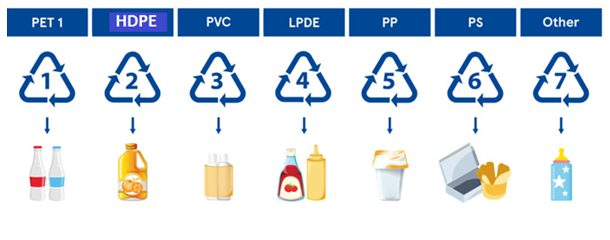 A feladatok megoldásait minden csapat saját adatlapjára kell feltöltse a http://bod.communitas.ro címre. Amennyiben a rendszer ezt valamilyen okból kifolyólag nem engedélyezné, emailben kérjük csatolni a magyaroktatas@magyaroktatas.ro címre.Postai címünk: Fundaţia Communitas, 400489 Cluj-Napoca, str. Republicii nr. 60. (A borítékra kérjük ráírni: BÖD – Országos szintű vetélkedő középiskolások számára valamint a csapat nevét)FORMAI KÖVETELMÉNYEK BETARTÁSA 					                                                    10 pontCSAPAT NEVE:______________________________________CSAPAT NEVE:______________________________________IRÁNYÍTÓ TANÁR:CSAPATTAGOK:________________________________________________________________________________________